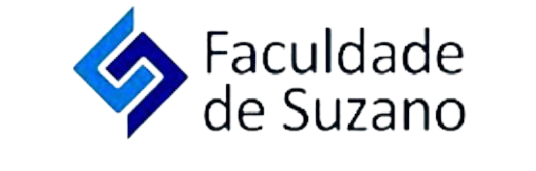 PROGRAMA DE PESQUISA E INICIAÇÃO CIENTÍFICA- PROPICCRONOGRAMAATIVIDADEDATADivulgação de Edital do PROPICInscrição de Projetos dos docentesParecer da Comissão Científica da IESParecer da Diretoria Acadêmica Corporativa/DIPEACDivulgação do Edital PROPIC/Pesquisas dos docentes aprovadas aos ALUNOSInscrição dos alunos candidatos à realização das pesquisas aprovadasPublicação do resultado da seleção dos alunos para cada pesquisa anunciadaInício das atividades de cada proposta de pesquisa aprovadaEntrega de Relatório parcialEntrega do Relatório e do Artigo Final  da pesquisa realizada  pelo seu professor orientadorRealização do Congresso Científico Anual UNIESP